					                             	ПРОЕКТ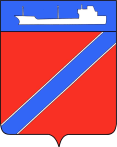 Совет Туапсинского городского поселенияТуапсинского районаР Е Ш Е Н И Еот ____________2023 года                                                                  № _____город ТуапсеОб утверждении отчета об исполнении Прогнозного плана (программы) приватизации муниципального имущества Туапсинского городского поселения на 2022 годВ соответствии с Федеральным законом от 06 октября 2003 г. № 131-ФЗ «Об общих принципах организации местного самоуправления в Российской Федерации», Федеральным законом от 21 декабря 2001 г. № 178-ФЗ «О приватизации государственного и муниципального имущества», решением Совета Туапсинского городского поселения от 03 сентября 2014 г. № 28.4 «Об утверждении положения о порядке управления и распоряжения объектами муниципальной собственности Туапсинского городского поселения Туапсинского района», решениями Совета Туапсинского городского поселения Туапсинского района от 25 февраля 2014 года № 22.4 «Об утверждении правил разработки прогнозного плана (программы) приватизации муниципального имущества Туапсинского городского поселения Туапсинского района», от 26 января 2022 г. № 47.2 «Об утверждении Прогнозного плана (программы) приватизации муниципального имущества Туапсинского городского поселения на 2022 год», от 16 августа 2022 г. № 51.7 «О внесении изменений в решение Совета Туапсинского городского поселения Туапсинского района от 26 января 2022 г. № 47.2 «Об утверждении Прогнозного плана (программы) приватизации муниципального имущества Туапсинского городского поселения на 2022 год», Совет Туапсинского городского поселения Туапсинского района РЕШИЛ:1. Утвердить отчет об исполнении Прогнозного плана (программы) приватизации муниципального имущества на 2022 год, согласно приложению к настоящему решению.2. Настоящее решение вступает в силу со дня его официального  опубликования. Председатель СоветаТуапсинского городского поселения	    		Туапсинского района                                                                               В.В. СтародубцевГлава Туапсинского городского поселения	Туапсинского района                                                                                С.В. Бондаренко ПРИЛОЖЕНИЕк решению Совета Туапсинского городского поселенияТуапсинского районаот _____________ № ____ОТЧЕТоб исполнении Прогнозного плана (Программы) приватизации муниципального имущества Туапсинского городского поселения Туапсинского района на 2022 годОтделом имущественных и земельных отношений Туапсинского городского поселения Туапсинского района в соответствии с Федеральным законом от 21 декабря 2001 года № 178-ФЗ «О приватизации государственного и муниципального имущества» проведены мероприятия по выполнению Прогнозного плана приватизации муниципального имущества Туапсинского городского поселения на 2022 год, утвержденного решением Совета Туапсинского городского поселения Туапсинского района от 26 января 2022 г. № 47.2  (с изменениями, внесенными решениями Совета Туапсинского городского поселения Туапсинского района от 16 августа 2022 г. № 51.7).В указанный план приватизации включено 4 объекта (в том числе 2 имущественных комплекса: объекты недвижимости с земельными участками). По всем объектам, подлежащим продаже в 2022 году, проведена техническая инвентаризация и подготовлены задания на оценку. Стоимость объектов была определена на основании отчетов об оценке рыночной стоимости в соответствии с законодательством об оценочной деятельности. Планируемая сумма поступлений в бюджет Туапсинского городского поселения от продажи объектов муниципального имущества на 2022 год была утверждена в размере      44 400,0 тыс. рублей, в том числе:- 39 400,0 тыс.руб. – плановое задание в рамках исполнения Прогнозного плана приватизации на 2018 год;- 5 000,0 тыс.руб. – ожидаемые поступления от продажи муниципального недвижимого имущества в рассрочку в рамках Федерального закона от 22 июля 2008 года №159-ФЗ «Об особенностях отчуждения недвижимого имущества, находящегося в государственной или в муниципальной собственности и арендуемого субъектами малого и среднего предпринимательства, и о внесении изменений в отдельные законодательные акты Российской Федерации».Факт исполнения планового задания по доходам от продажи муниципального имущества составил 46 727,0 тыс.рублей по состоянию на 31 декабря 2022 года, в том числе:- 46 727,0 тыс.руб. – фактически перечисленные в бюджет Туапсинского городского поселения финансовые средства в рамках исполнения Прогнозного плана приватизации на 2022 год;- 0,0 тыс.руб. – фактические поступления от продажи муниципального недвижимого имущества в рассрочку в рамках Федерального закона от 22 июля 2008 года №159-ФЗ «Об особенностях отчуждения недвижимого имущества, находящегося в государственной или в муниципальной собственности и арендуемого субъектами малого и среднего предпринимательства, и о внесении изменений в отдельные законодательные акты Российской Федерации».При этом по состоянию на отчетную дату из Прогнозного плана реализовано 2 объекта муниципального недвижимого имущества на общую сумму 46 727,0 тыс.рублей, в том числе (Таблица 1):Таблица 1.С победителями торгов заключены 3 договора купли-продажи объектов недвижимого имущества, оплата по 2 договорам произведена в бюджет Туапсинского городского поселения Туапсинского района в полном объеме, оплата по 1 договору будет производится с рассрочкой платежа.Из Прогнозного плана на 2022 год в связи не реализован 1 объекта недвижимого имущества на общую сумму (по оценке) в размере 400,0 тыс. рублей (таблица №2). Таблица №2Приватизация иного имущества  в течение 2022 года не осуществлялась.Информационное обеспечение торгов проводилось путем размещения извещений о проведении торгов на официальном сайте Российской Федерации для размещения информации о проведении торгов в информационно-телекоммуникационной сети «Интернет» и официальном сайте администрации Туапсинского городского поселения Туапсинского района в разделе «Торги по имуществу».                 Начальник отдела имущественныхи земельных отношений                                                                                             Я.Ф. ГаркушаЛИСТ СОГЛАСОВАНИЯпроекта решения Совета Туапсинского городского поселенияТуапсинского района от __________ № ______«Об утверждении отчета об исполнении Прогнозного плана (программы) приватизации муниципального имущества Туапсинского городского поселения на 2022 год»Проект внесен главойТуапсинского городского поселения Туапсинского района№ п/пМестонахождение, площадь,кв.м.Способ приватизации Рыночная стоимость, тыс.руб.Дата продажиПокупательЦена сделки приватизации, тыс.руб.1Административное здание, назначение: нежилое, общей площадью: 573,9  кв. м., Литер: А,А2,А3,А4,А6. Этажность: 2, цокольный, 1Кадастровый номе: 23:51:0102006:4521 Адрес: г. Туапсе, ул. Б.Хмельницкого, 6аОткрытый аукцион15 833,004.10.2022Юридическое лицо15 991,31Нежилое здание, назначение: нежилое, общей площадью: 64,9  кв. м., Литер: Б. Этажность: 1 Кадастровый номе: 23:51:0102006:4505 Адрес: г. Туапсе, ул. Б.Хмельницкого, 6аОткрытый аукцион861,004.10.2022Юридическое лицо869,61Проходная, назначение: нежилое, общей площадью: 6,4  кв. м., Литер: Г. Этажность: 1 Кадастровый номе: 23:51:0102006:4530 Адрес: г. Туапсе, ул. Б.Хмельницкого, 6аОткрытый аукцион459,004.10.2022Юридическое лицо463,61Гараж, назначение: нежилое, общей площадью: 25,6  кв. м., Литер: Е. Этажность: 1 Кадастровый номе: 23:51:0102006:4538 Адрес: г. Туапсе, ул. Б.Хмельницкого, 6аОткрытый аукцион1 222,004.10.2022Юридическое лицо1 234,21Нежилое здание, назначение: нежилое, общей площадью: 17,6  кв. м., Литер: К. Этажность: 1 Кадастровый номе: 23:51:0102006:4540 Адрес: г. Туапсе, ул. Б.Хмельницкого, 6аОткрытый аукцион545,004.10.2022Юридическое лицо550,41Туалет, назначение: нежилое, общей площадью: 10,9  кв. м., Литер: И. Этажность: 1 Кадастровый номе: 23:51:0102006:4507 Адрес: г. Туапсе, ул. Б.Хмельницкого, 6аОткрытый аукцион245,004.10.2022Юридическое лицо247,51Навес, назначение: нежилое, общей площадью: 140,7 кв. м., Литер: Ж. Этажность: 1 Кадастровый номе: 23:51:0102006:4506 Адрес: г. Туапсе, ул. Б.Хмельницкого, 6аОткрытый аукцион1 886,004.10.2022Юридическое лицо1 904,91Земельный участок, категория земли населенных пунктов – для эксплуатации производственной базы, площадь: 3 795 кв. м Кадастровый номе: 23:51:0102006:6829 Адрес: г. Туапсе, ул. Б.Хмельницкого, 6аОткрытый аукцион22 851,004.10.2022Юридическое лицо23 079,52Административно-бытовое здание, назначение: нежилое, общая площадь: 150,4 кв.м., литер А, этажность: цоколь, 1. Адрес: г. Туапсе, ул. Чапаева, 2Открытый аукцион856,030.06.2022Физическое лицо856,02Земельный участок, категория земель: земли населенных пунктов – эксплуатация нежилого помещения. Площадь: 573 кв.м. Кадастровый номер: 23:51:0102006:499 Адрес:   г. Туапсе, ул. Чапаева, 2Открытый аукцион1 530,030.06.2022Физическое лицо1 530,03Нежилое помещение, состоящее из комнат № 21-25, 37-44, общей площадью: 181,8 кв.м. Адрес: г. Туапсе, ул. Комсомольская, д.3Преимущественное право, рассрочка платежа 5 508,0Юридическое лицо5 508,0№ п/пМестонахождение, площадь,кв.м.Способ приватизации Рыночная стоимость,тыс.руб.Дата аукционаПричина1Нежилое помещение, общей площадью 20,9 кв.м., расположенное по адресу: Российская Федерация, Краснодарский край, г. Туапсе, ул. Звездная, 34Открытый аукционПомещение на торги не выставлялосьПомещение на торги не выставлялосьПомещение на торги не выставлялосьСоставитель проекта:Начальник отдела имущественных и земельных отношений  администрации Туапсинского городского поселения Туапсинского районаПроект согласован:Начальник правового отдела администрации Туапсинского городского поселенияТуапсинского районаНачальник отдела по взаимодействиюс представительным органом, организации работы с обращениями гражданЗаместитель главы администрацииТуапсинского городского поселения Туапсинского района Я.Ф. Гаркуша«___»__________2023г. Е.Н. Кубынина«___»__________2023г. Т.Ф. Дроботова«___»__________2023г. А.И. Чусов«___»__________2023г. 